تم بحمد الله تعالى مناقشة رسالة الماجستير المقدمه من الباحثه 🌷 أسماء كمال أبراهيم 🌷قسم ادارة التمريضوالتى أقيمت اليوم السبت الموافق 2/3/2024بقاعة المناقشات بكلية التجاره جامعة الزقازيق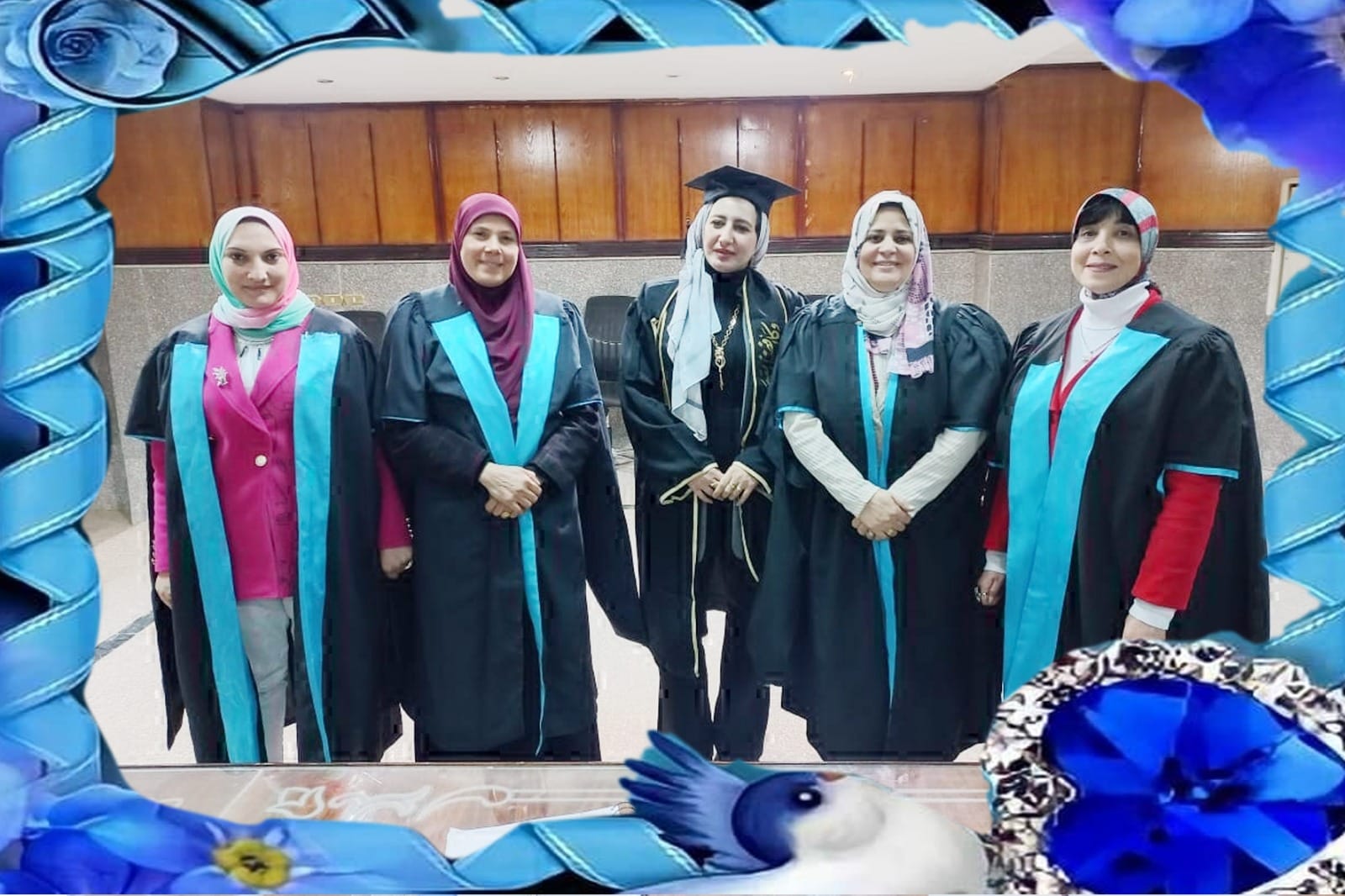 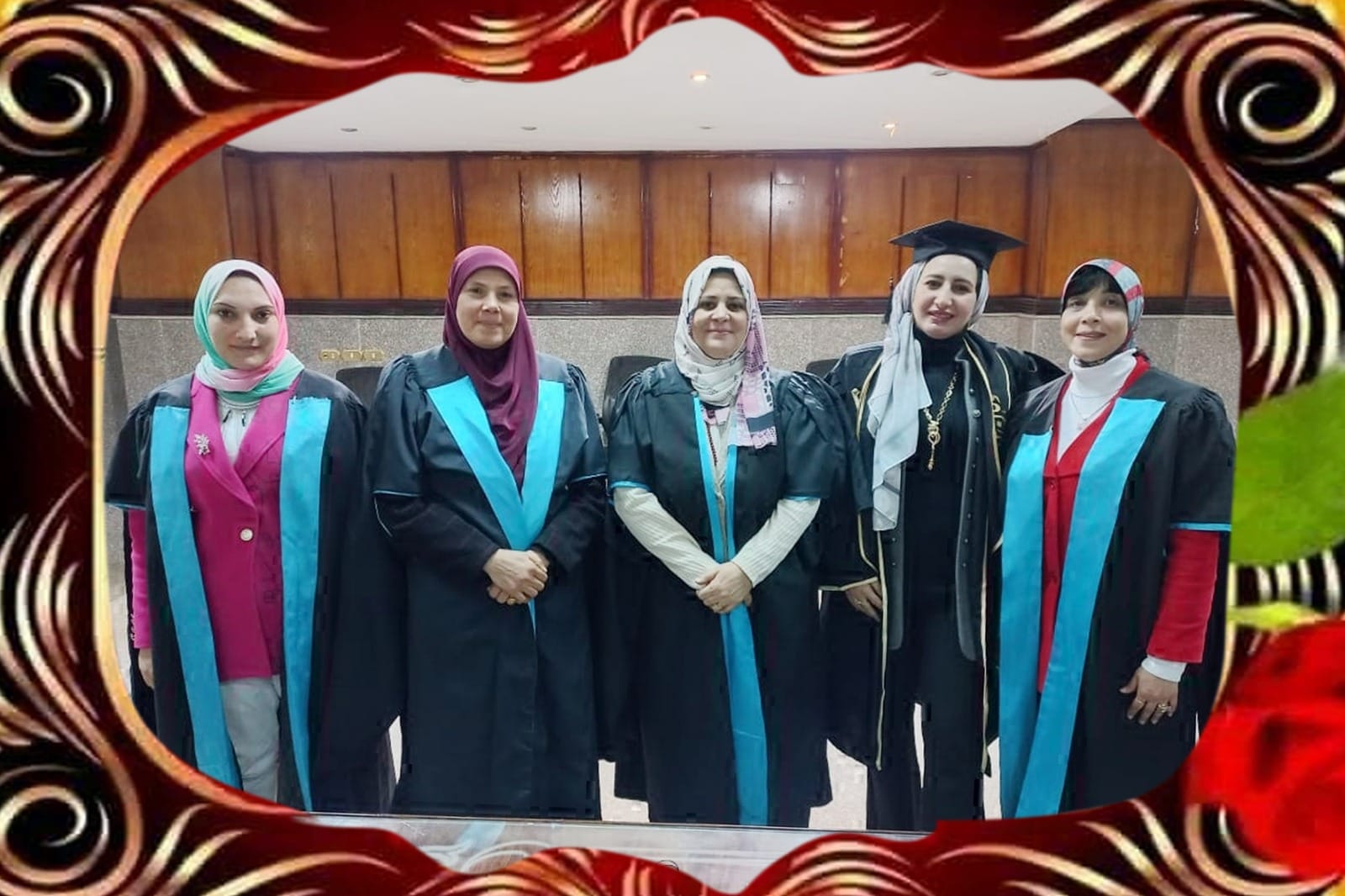 